Г Л А В А   А Д М И Н И С Т Р А Ц И ИМ У Н И Ц И П А Л Ь Н О Г О     Р А Й О Н А«ЛЕВАШИНСКИЙ РАЙОН» РЕСПУБЛИКИ  ДАГЕСТАНП  О  С  Т  А  Н  О В  Л  Е  Н  И  Е  №  40от 6  марта  2015 годас. ЛевашиО представлении муниципальными служащими МР «Левашинский район», гражданами, претендующими на замещение должностей муниципальной службы МР «Левашинский район», руководителями муниципальных учреждений, лицами, поступающими на должности руководителей муниципальных учреждений, сведений о своих доходах, расходах, об имуществе и обязательствах имущественного характера, а также о  доходах, расходах, об имуществе и обязательствах имущественного характера своих супруги (супруга) и несовершеннолетних детейВ соответствии с Указом Президента Российской Федерации от 23 июня 2014г.  № 460 «Об утверждении формы справки о доходах, расходах, об имуществе и обязательствах имущественного характера и внесении изменений в некоторые акты Президента Российской Федерации», Постановлением Правительства Российской Федерации от 13 марта 2013г. №208 «Об утверждении Правил представления лицом, поступающим на работу на должность руководителя федерального государственного учреждения, а также руководителем федерального государственного учреждения сведений о своих доходах, об имуществе и обязательствах имущественного характера и о доходах, об имуществе и обязательствах имущественного характера своих супруга (супруги) и несовершеннолетних детей», Указами Президента Республики Дагестан от      27 октября 2009г. №250, от 30 ноября 2009г. №284, от 14 мая 2013г. №159, от 17 июня 2013г. №184  (в редакции Указа Главы Республики Дагестан                    от 14 октября 2014г. №216 «О внесении изменений в некоторые акты Президента Республики Дагестан»)  п о с т а н о в л я ю:1.Установить, что лица, претендующие на замещение должностей и замещающие должности муниципального района «Левашинский район», осуществление полномочий по которым влечет за собой обязанность представлять сведения о своих доходах, расходах, об имуществе и обязательствах имущественного характера, а также о доходах, расходах, об имуществе и обязательствах имущественного характера своих супруги (супруга) и несовершеннолетних детей, представляют такие сведения по форме справки, утвержденной Указом Президента Российской Федерации   от 23 июня 2014г. №460.-2-2. Утвердить Перечень должностей муниципальной службы МР «Левашинский район», при замещении которых муниципальные служащие                МР «Левашинский район», а также граждане, претендующие на замещение должностей муниципальной службы МР «Левашинский район», обязаны представлять сведения о своих доходах, расходах, об имуществе и обязательствах имущественного характера, а также о доходах, расходах, об имуществе и обязательствах имущественного характера своих супруги (супруга) и несовершеннолетних детей (далее также - Перечень должностей муниципальной службы) согласно Приложению 1.3. Утвердить Положение о представлении муниципальными служащими МР «Левашинский район», а также гражданами, претендующими на замещение должностей муниципальной службы МР «Левашинский район», включенных в Перечень должностей муниципальной службы (далее также – муниципальные служащие), сведений о своих доходах, расходах, об имуществе и обязательствах имущественного характера, а также о доходах, расходах, об имуществе и обязательствах имущественного характера своих супруги (супруга) и несовершеннолетних детей согласно Приложению 2.4. Внести в постановление главы Администрации МР «Левашинский район» от 21 февраля 2013 года № 23 «О представлении лицами, поступающими на должности руководителей муниципальных учреждений, и руководителями муниципальных учреждений сведений о своих доходах, об имуществе и обязательствах имущественного характера, а также о доходах, об имуществе и обязательствах имущественного характера своих супруга (супруги) и несовершеннолетних детей» (далее – Постановление) и  Положение, утвержденное постановлением главы Администрации МР «Левашинский район» от 21 февраля 2013 года № 23 согласно приложению №1 (далее – Положение) нижеследующие изменения:4.1.Пункты 2 и 3 Постановления и приложения №2 и №3 к Постановлению признать утратившими силу;4.2.В пункте 3 Положения:- в первом абзаце слова «по утвержденным формам справок» заменить словами «по форме справки, утвержденной Указом Президента Российской Федерации».5.Внести в постановление главы Администрации МР «Левашинский район» от 12 сентября 2013 года №166 «Об утверждении Положения о представлении сведений о расходах, осуществлении контроля за расходами лиц, замещающих муниципальные должности, и иных лиц» и Положение, утвержденное этим постановлением, нижеследующие изменения:	5.1.В постановлении: подпункт «б» пункта 1 признать утратившим силу;-дополнить пунктом 1.1. следующего содержания: «1.1.Установить, что сведения, предусмотренные статьей 3 Федерального закона от 3 декабря 2012г. №230-ФЗ отражаются в соответствующем разделе справки о доходах, расходах, об имуществе и обязательствах имущественного характера, форма которой утверждена Президентом Российской Федерации.»;-3-	5.2.В пункте 4 Положения слова «по утвержденной форме справки» заменить словами «по форме справки, утвержденной Указом Президента Российской Федерации,».6. Признать утратившими силу:   - постановление Администрации МР «Левашинский район» от 30 декабря  2009 года № 303 «О мерах по реализации п.3 Указа Президента Республики Дагестан от 23 июля . № 163 «Об утверждении перечня должностей государственной гражданской службы Республики Дагестан, при назначении на которые граждане и при замещении которых государственные гражданские служащие Республики Дагестан обязаны представлять сведения о своих доходах, об имуществе и обязательствах имущественного характера, а также сведения о доходах, об имуществе и обязательствах имущественного характера своих супруги (супруга) и несовершеннолетних детей»;   - постановление Администрации МР «Левашинский район» от 25 февраля 2010 года № 33 «О мерах реализации Указа Президента Республики Дагестан от 27.10.2009г. № 250 «О представлении гражданами, претендующими на замещение должностей государственной гражданской службы Республики Дагестан, и государственными гражданскими служащими Республики Дагестан сведений о доходах, об имуществе и обязательствах имущественного характера».7.Рекомендовать главам муниципальных образований сельских поселений Левашинского района привести в соответствие с действующим законодательством нормативные правовые акты органов местного самоуправления поселений, касающиеся представления должностными лицами сведений о доходах, расходах, об имуществе и обязательствах имущественного характера.8.Настоящее постановление вступает в силу со дня его подписания и распространяет свое действие на правоотношения, возникшие с 1 января 2015 года. 9.Контроль исполнения настоящего постановления возложить на управляющего делами – заместителя главы Администрации МР «Левашинский район» Магомедову А.А.   Глава Администрации муниципального района                                                                       М. Магомедов                                                                                                Приложение 1 к постановлению главы Администрации                                                                                                  МР «Левашинский район»                                                                                               от 6 марта 2015г.  № 40Перечень должностей муниципальной службы МР «Левашинский район», при замещении которых муниципальные служащие МР «Левашинский район», а также граждане, претендующие на замещение должностей муниципальной службы МР «Левашинский район», обязаны представлять сведения о своих доходах, расходах, об имуществе и обязательствах имущественного характера, а также о доходах, расходах, об имуществе и обязательствах имущественного характера своих супруги (супруга) и несовершеннолетних детейРаздел I. Должности муниципальной службы1. Должности муниципальной службы, отнесенные Реестром должностей муниципальной службы в соответствии с Законом Республики Дагестан от 10 июня 2008 года № 28 «О Перечне муниципальных должностей и Реестре должностей муниципальной службы в Республике Дагестан», к высшей группе должностей муниципальной службы.2. Должности руководителей и заместителей руководителей структурных подразделений и отделов в составе структурных подразделений Администрации МР «Левашинский район».Раздел II. Другие должности муниципальнойслужбы, замещение которых связано с коррупционными рискамиДолжности муниципальной службы, исполнение должностных обязанностей по которым предусматривает:1. Осуществление постоянно, временно или в соответствии со специальными полномочиями функций представителя власти либо организационно-распорядительных или административно-хозяйственных функций.2. Представление муниципальных услуг гражданам и организациям.3. Осуществление контрольных и надзорных мероприятий.4. Подготовку и принятие решений о распределении бюджетных ассигнований, субсидий, межбюджетных трансфертов, а также распределение ограниченного ресурса (квоты, участки недр).5. Управление муниципальным имуществом.6. Осуществление закупок для муниципальных нужд.7. Выдачу лицензий и разрешений.8. Хранение и распределение материально-технических ресурсов.                                                                                               Приложение 2 к постановлению главы Администрации                                                                                                  МР «Левашинский район»                                                                                               от 6 марта 2015г.  № 40Положениео представлении муниципальными служащими МР «Левашинский район»,  а также гражданами, претендующими на замещение должностей муниципальной службы МР «Левашинский район», включенных в Перечень должностей муниципальной службы, сведений о своих доходах, расходах, об имуществе и обязательствах имущественного характера, а также о доходах, расходах, об имуществе и обязательствах имущественного характера своих супруги (супруга)  и несовершеннолетних детей1.Настоящее Положение определяет Порядок представления муниципальными служащими МР «Левашинский район», а также гражданами, претендующими на замещение должностей муниципальной службы МР «Левашинский район», включенных в Перечень должностей муниципальной службы,  сведений о своих доходах, расходах, об имуществе и обязательствах имущественного характера, а также о доходах, расходах, об имуществе и обязательствах имущественного характера своих супруги (супруга) и несовершеннолетних детей (далее - Сведения о доходах, расходах, об имуществе и обязательствах имущественного характера).2.Обязанность представлять сведения о доходах, расходах, об имуществе и обязательствах имущественного характера в соответствии с федеральными законами возлагается на гражданина, претендующего на замещение должности муниципальной службы, предусмотренной Перечнем должностей, утвержденным Приложением 1 к постановлению главы Администрации МР «Левашинский район» от 6 марта 2015 года № 40  (далее - гражданин), и на муниципального служащего, замещающего должность муниципальной службы, предусмотренную этим Перечнем должностей (далее - муниципальный служащий).3.Сведения о доходах, расходах, об имуществе и обязательствах имущественного характера представляются в срок не позднее 30 апреля года, следующего за отчетным, по форме, утвержденной Указом Президента Российской Федерации.4.Гражданин при назначении на должность муниципальной службы представляет:а) сведения о своих доходах, полученных от всех источников (включая доходы по прежнему месту работы или месту замещения выборной должности, пенсии, пособия, иные выплаты) за календарный год, предшествующий году подачи документов для замещения должности муниципальной службы, а также сведения о своих расходах по каждой сделке по приобретению земельного участка, другого объекта недвижимости, транспортного средства, ценных бумаг, акций (долей участия, паев в уставных (складочных) капиталах организаций), если сумма сделки превышает общий доход лица и его супруги (супруга) за три последних года, предшествующих совершению сделки, и об источниках получения средств, за счет которых совершена указанная сделка, за календарный год, предшествующий    году подачи документов для замещения должности муниципальной службы, сведения об имуществе, принадлежащем ему на праве собственности, и о своих обязательствах имущественного характера по состоянию на первое число месяца, предшествующего месяцу подачи документов для замещения должности муниципальной службы (на отчетную дату);б) сведения о доходах супруги (супруга) и несовершеннолетних детей, полученных от всех источников (включая заработную плату, пенсии, пособия, иные выплаты) за календарный год, предшествующий году подачи гражданином документов для замещения должности муниципальной службы, а также сведения о расходах супруги (супруга) и несовершеннолетних детей по каждой сделке по приобретению земельного участка, другого объекта недвижимости, транспортного средства, ценных бумаг, акций (долей участия, паев в уставных (складочных) капиталах организаций), если сумма сделки превышает общий доход лица и его супруги (супруга) за три последних года, предшествующих совершению сделки, и об источниках получения средств, за счет которых совершена указанная сделка, за календарный год, предшествующий году подачи документов для замещения должности муниципальной службы а также сведения об имуществе, принадлежащем супруге (супругу) и несовершеннолетним детям на праве собственности, и об их обязательствах имущественного характера по состоянию на первое число месяца, предшествующего месяцу подачи гражданином документов для замещения должности муниципальной службы (на отчетную дату).5. Муниципальный служащий представляет ежегодно:а) сведения о своих доходах, полученных за отчетный период (с 1 января по 31 декабря) от всех источников (включая денежное содержание, пенсии, пособия, иные выплаты), сведения о своих расходах по каждой сделке по приобретению земельного участка, другого объекта недвижимости, транспортного средства, ценных бумаг, акций (долей участия, паев в уставных (складочных) капиталах организаций), если сумма сделки превышает общий доход лица, замещающего должность муниципальной службы, и его супруги (супруга) за три последних года, предшествующих совершению сделки, и об источниках получения средств, за счет которых совершена указанная сделка, за отчетный период (с 1 января по 31 декабря)  а также сведения об имуществе, принадлежащем ему на праве собственности, и о своих обязательствах имущественного характера по состоянию на конец отчетного периода;б) сведения о доходах супруги (супруга) и несовершеннолетних детей, полученных за отчетный период (с 1 января по 31 декабря) от всех источников (включая заработную плату, пенсии, пособия, иные выплаты), сведения о расходах своих супруги (супруга) и несовершеннолетних детей по каждой сделке по приобретению земельного участка, другого объекта недвижимости, транспортного средства, ценных бумаг, акций (долей участия, паев в уставных (складочных) капиталах организаций), если сумма сделки превышает общий доход муниципального служащего и его супруги (супруга) за три последних года, предшествующих      совершению    сделки, и    об источниках     получения средств, за счет которых совершена указанная сделка, за отчетный период (с 1 января по 31 декабря)а также сведения об имуществе, принадлежащем им на праве собственности, и об их обязательствах имущественного характера по состоянию на конец отчетного периода.6.Муниципальный служащий, замещающий должность муниципальной службы, не включенную в Перечень должностей, и претендующий на замещение должности муниципальной службы, включенной в этот Перечень должностей, представляет указанные сведения в соответствии с пунктом 3 настоящего Положения.7.Сведения о доходах, расходах, об имуществе и обязательствах имущественного характера представляются в кадровую службу Управления делами Администрации МР «Левашинский район». 8. В случае если гражданин или муниципальный служащий обнаружили, что в представленных ими сведениях о доходах, расходах об имуществе и обязательствах имущественного характера не отражены или не полностью отражены какие-либо сведения либо имеются ошибки, они вправе представить уточненные сведения в течение одного месяца со дня представления сведений в соответствии с пунктами 3 и 4 настоящего Положения.9. В случае непредставления по объективным причинам муниципальным служащим сведений о доходах, расходах, об имуществе и обязательствах имущественного характера супруги (супруга) и несовершеннолетних детей данный факт подлежит рассмотрению на комиссии по соблюдению требований к служебному поведению муниципальных служащих МР «Левашинский район» и урегулированию конфликта интересов.10. Проверка достоверности и полноты сведений о доходах, об имуществе и обязательствах имущественного характера, представленных в соответствии с настоящим Положением гражданином и муниципальным служащим, осуществляется в соответствии с законодательством Российской Федерации.11. Сведения о доходах, расходах, об имуществе и обязательствах имущественного характера, представляемые в соответствии с настоящим Положением гражданином и муниципальным служащим, являются сведениями конфиденциального характера, если федеральным законом они не отнесены к сведениям, составляющим государственную тайну.12. Сведения о доходах, расходах, об имуществе и обязательствах имущественного характера муниципального служащего, его супруги (супруга) и несовершеннолетних детей размещаются в информационно-телекоммуникационной сети Интернет на официальном сайте Администрации  МР «Левашинский район», а также  предоставляются для опубликования общероссийским средствам массовой информации в порядке, установленном законодательством Российской Федерации.13. Муниципальные служащие, в должностные обязанности которых входит работа со сведениями о доходах, расходах, об имуществе и обязательствах имущественного характера, виновные в их разглашении или использовании в целях, не предусмотренных законодательством Российской Федерации, несут ответственность в соответствии с законодательством Российской Федерации.14. Сведения о доходах, расходах, об имуществе и обязательствах имущественного характера, представленные в соответствии с настоящим Положением гражданином или муниципальным служащим, указанным в пункте 6 настоящего Положения, при назначении на должность муниципальной службы, а также представляемые муниципальным служащим ежегодно, и информация о результатах проверки достоверности и полноты этих сведений приобщаются к личному делу муниципального служащего.В случае если гражданин или муниципальный служащий, указанный в пункте 6 настоящего Положения, представившие в кадровую службу Администрации муниципального района справки о своих доходах, расходах, об имуществе и обязательствах имущественного характера, а также о доходах, расходах, об имуществе и обязательствах имущественного характера своих супруги (супруга) и несовершеннолетних детей, не были назначены на должность муниципальной службы, включенную в Перечень должностей, эти справки возвращаются им по их письменному заявлению вместе с другими документами.15. В случае непредставления или представления заведомо ложных сведений о доходах, расходах, об имуществе и обязательствах имущественного характера гражданин не может быть назначен на должность муниципальной службы, а муниципальный служащий освобождается от должности муниципальной службы или подвергается иным видам дисциплинарной ответственности в соответствии с законодательством Российской Федерации.______________________________________________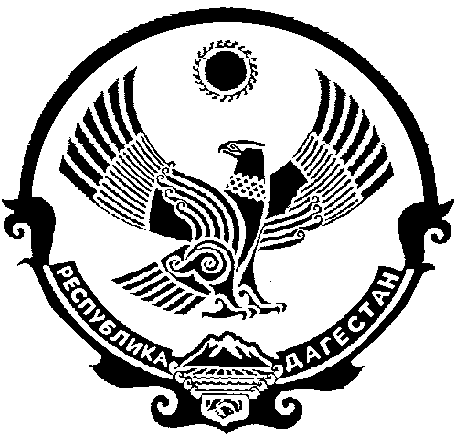 